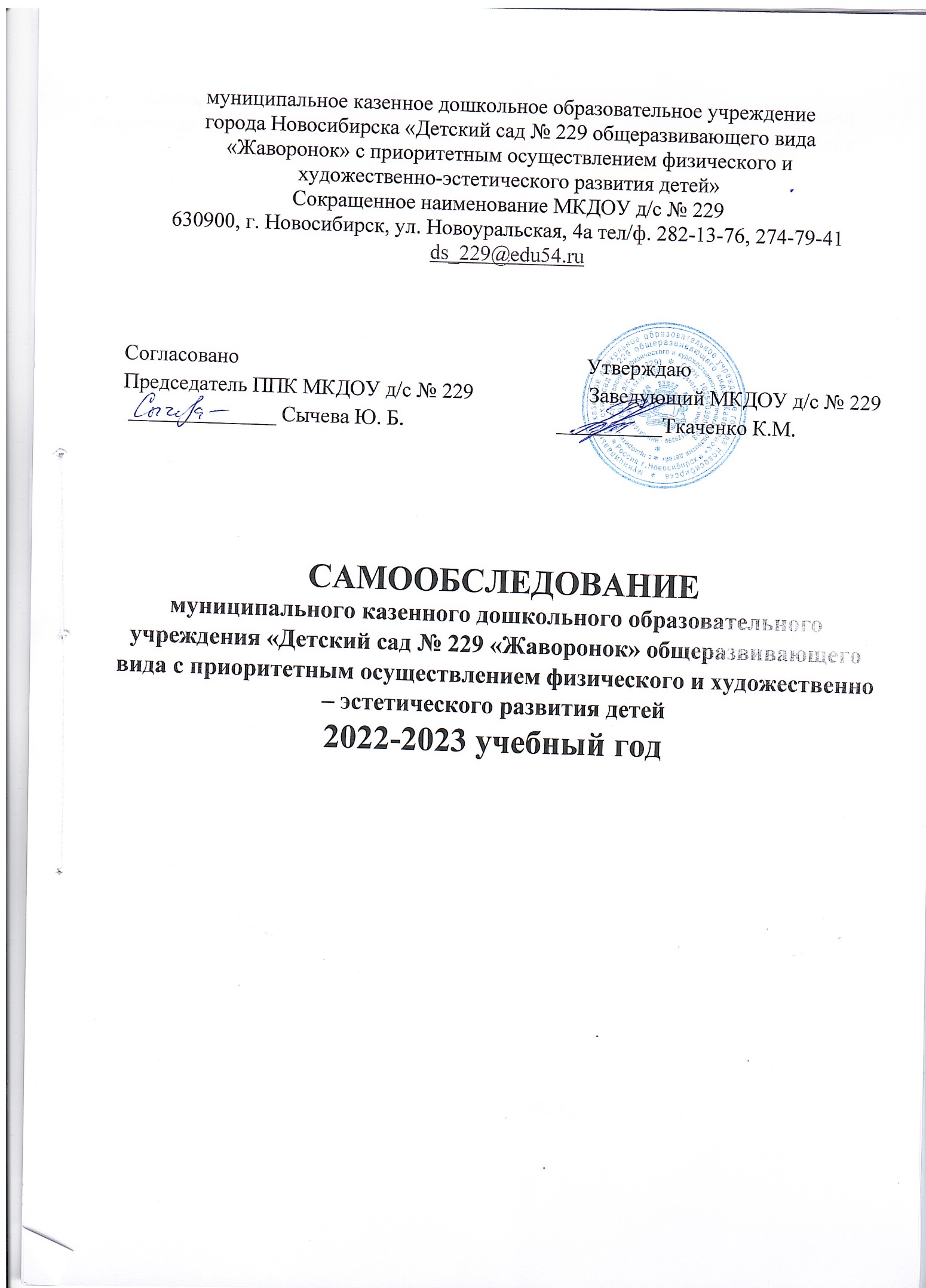 Самообследование проводится с целью обеспечения информационной открытости и прозрачности функционирования ДОУ, широкого информирования общественности за 2022-2023 учебный год. Основная цель самообследования: представить общественности обзорную информацию о деятельности ДОУ за отчётный период. Структура самообследования Общая характеристика учреждения.  Состав воспитанников.  Система управления.  Условия осуществления образовательного процесса в ДОУ.  Кадровое обеспечение  Образовательный уровень педагогов Квалификация педагогических кадров Стаж педагогической работы Возрастной состав педагогов Курсы повышения квалификации педагогов Характеристика предметно-развивающей среды Характеристика учебного и игрового оборудования Характеристика информационно-методического обеспечения Характеристика групповых помещений Характеристика материально-технической базы для обеспечения профилактической, физкультурно-оздоровительной, культурно-массовой работы Режим работы ДОУ Обеспечение безопасности Организация питания Содержание образования Результаты деятельности ДОУ Достижения ДОУ Взаимодействие с родителями Социальная активность учреждения Сохраняющиеся проблемы учреждения Основные направления развития ДОУ на 2022-2023 учебный год 1. Общая характеристика образовательного учреждения Наименование 	учреждения: 	Муниципальное казенное дошкольное образовательное учреждение города Новосибирска «Детский сад № 229 общеразвивающего вида «Жаворонок» с приоритетным осуществлением физического и художественно-эстетического развития детей» (МКДОУ д/с № 229) Лицензия на основную образовательную деятельность: серия 54Л01, № 0004031 от 01.03.2018, № 10518, бессрочно. Юридический адрес: 630900, город Новосибирск, улица Новоуральская 4а.Фактический адрес: 1 корпус: 630900, город Новосибирск, улица Новоуральская 4а,телефон: 8 (383)274-79-41. e-mail: ds_229edu54.ru2 корпус: 630095, город Новосибирск, улица Солидарности 70 а,телефон: 8 (383)205-58-66. e-mail:ds_229edu54.ruУчреждение является юридическим лицом, имеет обособленное имущество, закрепленное за ним на праве оперативного управления. Координация 	деятельности 	осуществляется 	отделом 	образования администрации Калининского района города Новосибирска. Учредителями ДОУ являются:Функции и полномочия учредителя в Учреждении осуществляет мэрия города Новосибирска. от имени мэрии функции и полномочия учредителя в отношении Учреждения осуществляют департамент образования мэрии города Новосибирска и департамент земельных и имущественных отношений мэрии города Новосибирска Адрес; 630099, ул. Красный проспект, 34 график работы: понедельник - четверг 9.00-18.00 пятница: 9.00-17.00 суббота, воскресение -выходные дни Телефоны: (383) 227-40-40Учреждение функционирует с 1960 года.    С августа 2013 года в процессе реорганизации ведомственного сада путем присоединения у ДОУ появился 2 корпус. В нем функционируют 13 групп для детей от 1 года до 7 лет. Вывод: дошкольное образовательное учреждение зарегистрировано как юридическое лицо и осуществляет образовательную деятельность, согласно аккредитации, в соответствии с нормативными документами сферой образования Российской Федерации. 2.  Состав воспитанников учреждения        В 2022-2023 учебном году ДОУ посещало 370 детей в возрасте от 1,6 месяцев до 7 лет. Количество групп 17: 1 корпус – 4 группы2 корпус - 13 группСреди воспитанников групп: 213 мальчик и 157 девочек. Из общего количества детей 56 детей с ОВЗ из них 2 ребенок инвалида. И два ребенка инвалида без статуса ОВЗ.Социальная структура воспитанников представлена следующим образом. Состав семей воспитанников: Полная семья – 316 семей Неполная семья – 64 (одинокая мама, в разводе). Количество семей с 3-мя детьми – 65. По данным анкетирования родителей: - 100% считают свою семью среднеобеспеченной. Вывод: Анализ социального состава семей воспитанников нашего учреждения показывает, что в основном, это полные семьи, среднего достатка. В большинстве своем родители имеют высшее или средне-специальное образование.  Определение социального статуса семей воспитанников позволяет ДОУ выбирать более эффективные формы, методы и содержание сотрудничества с родителями для создания равных стартовых возможностей детей, как основы их дальнейшего обучения.  3. Система управления  Непосредственное руководство дошкольным учреждением осуществляет заведующий – Ткаченко Карины Максимовна. Общий стаж работы - 15 лет, из них педагогический стаж – 15 лет, на руководящей должности – 0 лет. Управление МКДОУ осуществляется в соответствии с законодательством Российской Федерации на принципах демократичности, открытости, профессионализма. ДОУ осуществляет образовательную деятельность, руководствуясь основными правовыми актами, в соответствии с Законом РФ от 29.12.2012 г. N 273 – ФЗ «Об образовании в Российской Федерации»; Федеральным государственным образовательным стандартом дошкольного образования, другими нормативными актами и (или) договорами.   В соответствии с Федеральным законом «Об образовании» органы самоуправления ДОУ представлены следующим образом: - общее собрание (собирается не реже двух раз в год); - профсоюзный комитет, председатель: Сычева Ю.Б.Управление ДОУ строится на принципах открытости и демократичности. Отношения между ДОУ и родителями (законными представителями) воспитанников регулируются договором с родителями (законными представителями) согласно Уставу дошкольного образовательного учреждения.  Отношения между ДОУ, Учредителем и отделом образования администрации района регулируется действующим законодательством Российской Федерации, нормативно-правовыми документами местного самоуправления, Уставом ДОУ.      Вывод: Структура управления дошкольного образовательного учреждения соответствует статьям Федерального закона «Об образовании Российской Федерации», Постановлению Правительства Российской Федерации о местном самоуправлении, что позволяет стабильному функционированию детского сада.  В ДОУ обеспечиваются государственные гарантии и социально-правовая защита прав детей, соблюдаются права участников образовательного процесса. 4. Условия осуществления образовательного процесса Порядок комплектования ДОУ определяется Приказом о комплектовании.  В детский сад принимаются дети от 1,6 до 7 лет по заявлениям родителей при наличии путевки –направления в ДОУ. Комплектование групп начинается с 1 мая. Кадровое обеспечение Количество сотрудников (общее) – 87 человек. Заместитель заведующего по ВР, старший воспитатель: Назаренко Юлия Викторовна, высшее педагогическое образование, педагогический стаж 15 лет, 0 лет в должности старшего воспитателя.Педагогический процесс обеспечивают:  специалисты и воспитатели. 2 музыкальных руководителя 3 учителя-логопеда2 инструктора по ФК1 педагог-психолог31 воспитательОбразовательный уровень педагогов ВСЕГО: 41 педагог. Высшее педагогическое образование – 13 (32%) 	 Среднее профессиональное – 28 (68 %) Квалификация педагогических кадров ВСЕГО: 41 педагог:  - высшая квалификационная категория -11 (27 %)- 1 квалификационная категория – 19 (45,23%) - соответствие занимаемой должности -0Стаж педагогической работы ВСЕГО: 41 педагог:0-5 лет – 10 человек5-10 –4 человека10-15 – 7 человек16-20 – 4 человек21-25 - 6 человек26-30- 3 человекаСвыше 30 лет – 7 человекВозрастной состав Курсы повышения квалификации В 2022-2023 учебном году восемь помощников воспитателей прошли курсы повышения квалификации от «Учебного центра Профсоюзов» по профессиональной программе «Психолого-педагогические аспекты профессиональной компетентности младшего воспитателя в условиях реализации ФГОС дошкольного образования» в объеме 36 часов. 30% педагогических работников прошли курсы повышения квалификации. Один педагогический работник в 2023 году заканчивает заочное отделение педагогического колледжа № 1 имени А.С. Макаренко. Учитель-логопед в марте получает дополнительную специальность: учитель-дефектолог. Один воспитатель переобучился на курсах по специальности- инструктор по ЛФК.Вывод: Анализ кадрового обеспечения педагогического состава позволяет сделать вывод о стабильности педагогического коллектива, наличии тенденции к повышению профессионального мастерства и мобильности коллектива к реализации поставленных задач в инновационном режиме развития, что является одним из главных условий повышения качества дошкольного образования. Дошкольное образовательное учреждение укомплектовано кадрами на 95%.  Характеристика предметно-развивающей среды В детском саду создана развивающая образовательная среда, условия для организации и проведения образовательного процесса. Учреждение располагает необходимой учебно-методической литературой для реализации основной общеобразовательной программы.  Учебно-методическая оснащенность детского сада позволяет проводить воспитательно-образовательную работу с детьми на высоком и среднем уровне. Образовательная среда создана с учетом возрастных возможностей детей, индивидуальных особенностей воспитанников и конструируется таким образом, чтобы в течение дня каждый ребенок мог найти для себя увлекательное занятие. В каждой возрастной группе созданы хорошие условия для самостоятельной, художественной, творческой, театрализованной, двигательной деятельности, оборудованы «уголки», в которых размещен познавательный и игровой материал в соответствии с возрастом детей.  Для каждой возрастной группы есть отдельный участок, на которых дети осуществляют двигательную активность. В детском саду есть спортивные площадки, 15 веранд для прогулок с детьми в сырую погоду. Хотелось бы отметить нехватку игрового оборудования на площадках и отсутствие еще 2 теневых навесов. На территориях ДОУ разбиты цветники, оборудован огород. Функционирует экотропа, где дети реализуют своё общение с природой, закрепляют полученные знания, навыки и умения.  В детском саду имеются: 1 корпус:- групповые помещения     - кабинет заведующего  - методический кабинет. - музыкально-спортивный зал.2 корпус: - групповые помещения со спальнями    - методический кабинет - 3 кабинета учителя-логопеда - музыкальный зал- спортивный зал - зал заседаний- бассейн (не функционирует).В 2022 году в ДОУ начала функционировать сенсорная комната.Все 	кабинеты 	 	обеспечены 	учебно-наглядным и дидактическим материалом.    В самом детском саду в двух корпусах имеются:  медицинские кабинеты, - прачечные, - пищеблок. Отрицательная сторона – в первом корпусе в групповых располагаются трехъярусные кровати, которые раздвигаются, освобождая пространство для занятий детям. А музыкальный зал, используется и как спортивный.  Вывод: Состояние зданий, территорий детского сада и филиала, а также групповых ячеек и вспомогательных помещений постоянно поддерживается в хорошем состоянии, но здания 2 корпуса требуют ремонта. В целом помещения соответствуют санитарно-гигиеническим нормам и противопожарным требованиям, но не хватает материально-технической базы в соответствии с ФГОС ДО. Прогулочные площадки нуждаются в дополнительном оборудовании и оснащаются постепенно. (теневые навесы, игровое оборудование, горки и т.д.).    Характеристика учебного и игрового оборудования Учебный процесс оснащён как наглядным дидактическим, так и учебно- игровым оборудованием.  Методические кабинеты укомплектованы учебно-методическим материалом в достаточном количестве.  ТСО: компьютеры, принтеры, музыкальные центры. Вывод: Образовательный процесс дошкольного учреждения наглядным, дидактическим, методическим материалом, а также ТСО обеспечен, но требуется дооснащение игровым оборудованием в соответствии с ФГОС ДО.  Характеристика информационно-методического обеспечения ДОУ Методическая литература, художественная литература, учебные пособия для детей: картины, плакаты; Демонстрационный и раздаточный дидактический материалы в достаточном количестве.  Характеристика групповых помещений Для осуществления педагогического процесса, развития творческого потенциала педагогов, формирования психологического микроклимата, введение детей в социум создана предметно-развивающая среда, которая представлена: - уголками и зонами, оснащенными дидактическим материалом и пособиями, как игровой, так и разнообразной продуктивной направленности: музыкальной, театрализованной, физкультурно-оздоровительной, трудовой, что способствует ознакомлению детей с явлениями и предметами природы, окружающей жизни, развитию их речи, формированию поведенческих навыков и общению.  Групповые ячейки покрашены, мебель в группах не травмоопасна и закреплена. Соответствует возрасту. Средняя наполняемость групп 22,5 ребенка.Вывод: Предметно-развивающая и пространственная среда организована с учетом рекомендаций СанПин, а также с учетом возрастных и индивидуальных особенностей детей каждой возрастной группы. Характеристика материально-технической базы ДОУ для обеспечения лечебно-профилактической, физкультурно-оздоровительной, культурно-массовой работыДля проведения в Учреждении лечебно-профилактической работы оборудованы медицинские кабинеты. Медицинская деятельность осуществляется на основании договора с ГБУЗ № 4 и СанПина. МКДОУ детский сад обслуживается медицинской сестрой. Режим работы ежедневно с 8.00-16.00.Медицинские кабинеты оснащены необходимой мебелью и медицинским инвентарем. Для занятий с детьми физкультурно-оздоровительной работой в детском саду имеются: фитболы, обручи разных размеров, мешочки с песком разного размера и веса, гимнастические палки разного размера, туннель для подлезания, мячи разного диаметра и многое другое. В группах оборудованы физкультурные уголки, где собрано физкультурно- спортивное оборудование для индивидуальных занятий детей: скакалки, мячи, ленты, атрибуты к подвижным играм. Для активной деятельности детей на свежем воздухе используются игровые и спортивная площадки.          Система работы по физическому воспитанию детей включает в себя ежедневную утреннюю гимнастику, физкультурные занятия, прогулки на свежем воздухе, спортивные праздники, развлечения, игры, которые помогают решению задачи оздоровления детей. Для укрепления и сохранения здоровья дошкольников, педагоги ДОУ, проводят комплекс профилактических мероприятий, включающий в себя различные виды закаливания (воздушные ванны, умывание прохладной водой), физические оздоровительные упражнения, здоровьесберегающие технологии, что приносит положительные результаты по сокращению детской заболеваемости, и эффективно влияет на воспитательный процесс. Что показывает положительная динамика здоровья детей: процент заболеваемости детей по сравнению с предыдущим годом практически не изменился. Это связано с тем, что применяется отработанная система физкультурно-оздоровительных мероприятий и система закаливания. Но все, же дети, воспитывающиеся в ДОУ, имеют изначально сниженный иммунитет, ряд заболеваний верхних дыхательных путей, аллергические реакции. Увеличение случаев заболеваемости приходится на время адаптации вновь прибывших детей и на период заболеваемости сезонных эпидемий гриппа. Дети старших групп болели меньше, чем дети младших групп. На основе данных о заболеваемости детей разрабатывается и постоянно осуществляется комплекс мер, направленных на улучшение здоровья детей. Вывод: Созданные в ДОУ медико-социальные условия пребывания детей позволяют реализовывать основную программу дошкольного образования. Здоровьесберегающая среда учреждения обеспечивает комфортное пребывание и надлежащий режим жизнеобеспечения ДОУ. В учреждении созданы оптимальные условия для охраны и укрепления здоровья детей, их психического и физического развития. Физкультурные праздники и развлечения проводились с активным участием родителей.  5. Режим работы ДОУ Учреждение работает: с 7.00 до 19.00 – 12-ти часовое пребывание детей.   Режим дня предусматривает:  чёткую ориентацию на возрастные, физические и психологические возможности детей Продолжительность занятий для детей: ясельного возраста с 1,6 до 3 лет -8-10 минут,  4-го года жизни – не более 15 минут, 5-го года жизни – не более 20 минут, 6-7-го года жизни – не более 25 минут. Перерывы между занятиями – не менее 10 минут.    Пятидневная рабочая неделя. Выходные дни – суббота, воскресенье, праздничные дни, установленные законодательством Российской Федерации. Вывод: Воспитательно-образовательный процесс осуществляется согласно режима дня каждой возрастной группы, который учитывает активную деятельность детей: прогулка, занятия, игры и время отдыха, приёма пищи, так как основная цель режима дня - формирование у ребёнка динамического стереотипа (гибкости) в разные периоды его жизни.  6. Обеспечение безопасности Для обеспечения безопасности детей здания учреждения оборудованы пожарной сигнализацией с автоматическим вызовом на пульт пожарной части, системой видеонаблюдения и тревожной кнопкой, что позволяет своевременно и оперативно вызвать специальные службы в случае чрезвычайной ситуации (ЧС). Для этого с соответствующими организациями заключены договоры. Обеспечение условий безопасности в учреждении выполняется локальными нормативно-правовыми документами: приказами, инструкциями, положениями. В соответствии с требованиями законодательства по охране труда систематически проводятся разного вида инструктажи: вводный (при поступлении), первичный (с вновь поступившими), повторный, что позволяет персоналу владеть знаниями по охране труда и техники безопасности, правилами пожарной безопасности, действиям в чрезвычайных ситуациях. На каждом этаже имеются планы эвакуации, назначены ответственные лица за безопасность.  Территории по всему периметру ограждены металлическим забором.      Вывод: Учреждение создаёт условия, обеспечивающие безопасную жизнедеятельность, как воспитанников, так и всех сотрудников учреждения.   7. Организация питания В учреждении 5-ти разовое питание на основе 10-ти дневного меню. В меню представлены разнообразные блюда из мяса, круп, рыбы, овощей, творога, молока, фруктов. Меню составлено с учетом калорийности: ясли - 1200 Ккал, сад - 1500 Ккал; сочетает в полном объёме белки, жиры, углеводы.  Поставка продуктов питания осуществляется поставщиками, с которыми заключены договора.  Поставка продуктов осуществляется строго по заявке учреждения. Привоз продуктов по графику. Поступающие продукты имеют удостоверение качества. Закладка продуктов для приготовления еды осуществляется в присутствии членов бракеражной комиссии.   Еда готовится в соответствии с санитарно-гигиеническими требованиями и нормами. Регулярно осуществляется лабораторные исследования питьевой воды соответствующей организацией. На пищеблоке в достаточном количестве набор оборудования, инвентаря и посуды. Все промаркировано в соответствии с ее нахождением и в соответствии с приготовляемым блюдом. Ежедневно на пищеблоке проводится контроль за соблюдением сроков реализации продуктов, их хранения, товарного соседства, в том числе за температурным режимом в холодильнике. Контроль осуществляет заведующий. Особое внимание уделяется ведению бракеражей: сырой (скоропортящейся) продукции с целью контроля за сроками реализации продукта, варёной (готовой) продукции с целью контроля за качеством приготовления пищи. Один раз в 10 дней проверяется выполняемость норм питания и средняя калорийность дня. Ежедневно поваром оставляются пробы всех приготовленных блюд для проверки качества. Пробы хранятся в холодильнике в течение 48 часов, согласно СанПин.  Вывод: Организация питания в дошкольном учреждении проводится согласно СанПин. В 2022-2023 году калорийность блюд: ясли 1400 кк, сад 1600 кк, что соответствует утверждённым нормативам. Накопительная ведомость свидетельствует о выполнении ежедневных норм питания ясли-сада, утверждённых СанПином.   8. Содержание образования Направления ДОУ основаны на концепции образовательной деятельности, способствуют вести постоянно совершенствующий воспитательно-образовательный процесс, цель которого формирование личности ребёнка.  Основные программы, которые используются в развитии ребёнка дошкольного возраста, согласно Уставу ДОУ, являются следующие: Основная общеобразовательная программа ДОУ; Программа развития ДОУ на 2017-2021 года;«От рождения до школы» - примерная основная общеобразовательная программа дошкольного образования под ред. Н.Е. Вераксы, В.А. Васильевой, Т.С. Комаровой. Комплексная образовательная программа дошкольного образования для детей с тяжелыми нарушениями речи (общим недоразвитием речи) с 3 до 7 лет» Н.В. Нищевой.Дополнительные парциальные программы: «Математические ступеньки» Е.В. Колесникова; цель программы – развитие математических способностей ребенка. «Цветные ладошки» И.А. Лыкова; цель программы -развитие творческих способностей   ребенка в изобразительной деятельности.           Программно-методическое обеспечение воспитательно-образовательного процесса способствует реализации, как стандартного дошкольного образования, так и дополнительного образования. Вследствие чего отмечается превышение образования по всем направлениям развития ребёнка.              Основной формой обучения в детском саду являются занятия (НОД).        Занятия проводятся во всех возрастных группах с 1 сентября по 31 мая.        Для осуществления процесса обучения в детском саду составляется учебный план, в котором прописаны все виды занятий для каждой возрастной группы:  первая младшая группа – 10 занятий в неделю продолжительностью 8-10 минут. вторая младшая группа – 10 занятий продолжительностью до 15 минут. средняя группа – 10 занятий продолжительностью до 20 минут. старшая-подготовительная группа – 15 занятий продолжительностью 25-30 минут. 9. Результаты деятельности ДОУ           Основной целью годового плана ДОУ 2022-2023 учебного года было: совершенствование работы учреждения в целом, педагогического коллектива, работы с родителями, выявление уровня реализации годовых и других доминирующих задач деятельности ДОУ; совершенствование и развитие с учетом ФГОС, получение положительных результатов работы посредствам педагогической деятельности.ЦЕЛИ И ЗАДАЧИ РАБОТЫ ДОУ НА 2023 – 2024 УЧЕБНЫЙ ГОД.На основании выводов и результатов анализа деятельности учреждения за прошлый год определены цели и задачи учреждения на 2023 – 2024 учебный год:Цель работы:Воспитание гармонично развитой и социально ответственной личности на основе духовно-нравственных ценностей народов Российской Федерации, исторических и национально-культурных традиций.  Основные задачи работы:-При проведении занятий использовать современные образовательные технологии, работать в зоне ближайшего развития (ЗБР), реализовывать деятельностный подход и принципы развивающего обучения, использовать на занятиях материал, соответствующий духовно-нравственным ценностям, историческими национально-культурным традициям народов России.-Постоянно заботиться об эмоциональном благополучии детей, что означает теплое, уважительное, доброжелательное отношение к каждому ребенку, к его чувствам и потребностям, проявление уважения к его индивидуальности, чуткость к его эмоциональным состояниям, поддержку его чувства собственного достоинства и т.п., чтобы каждый ребенок чувствовал себя в безопасности, был уверен, что его здесь любят, о нем позаботятся.-Одинаково хорошо относиться ко всем детям независимо от пола, нации, языка, социального статуса, психофизиологических и других особенностей.-Проводить специальную работу над созданием детско-взрослого сообщества, основанного на взаимном уважении, равноправии, доброжелательности, сотрудничестве всех участников образовательных отношений (детей, педагогов, родителей).-Объединение обучения и воспитания в целостный образовательный процесс на основе духовно-нравственных ценностей народов Российской Федерации, исторических и национально-культурных традиций, воспитание у дошкольников таких качеств, как:- патриотизм, любовь к Родине, гордость за ее достижения;- уважение к традиционным ценностям: любовь к родителям, уважение к старшим, заботливое отношение к малышам, пожилым людям и пр.;- традиционные гендерные представления;- нравственные основы личности - стремление в своих поступкахследовать положительному примеру (быть «хорошим»).-Постоянная работа над созданием ПДР, что означает:- поддержка и развитие детской инициативы, помощь в осознании и формулировке идеи, реализации замысла;- предоставление свободы выбора способов самореализации, поддержка самостоятельного творческого поиска;- личностно-ориентированное взаимодействие, поддержка индивидуальности, признание уникальности, неповторимости каждого ребенка;- уважительное отношение к результатам детского труда и творчества;- создание условий для представления (предъявления, презентации) своих достижений социальному окружению;- помощь в осознании пользы, признании значимости полученногорезультата для окружающих.-Развитие познавательного интереса, стремления к получению знаний, формирование положительной мотивации к дальнейшему обучению в школе, вузе. Формирование отношения к образованию как к одной из ведущих жизненных ценностей.10. Достижения ДОУ            В дошкольном учреждении работает дружный и творческий коллектив педагогов и специалистов. В течение 2022-2023 учебного года воспитанники занимали призовые места, как в муниципальных, так и в региональных конкурсах.         Важными результатами деятельности дошкольного учреждения можно считать следующие показатели: содержание работы, хороший кадровый потенциал, благоприятная предметно-развивающая среда. Все это позволяет вести работу в учреждении на достаточно высоком уровне.           Дошкольное учреждение работает в тесном контакте с родителями, принимающими активное участие в жизни детского сада.          Дети детского сада регулярно принимают участие в праздничных мероприятиях и в спортивных праздниках и развлечениях. Вывод: Педагогический коллектив и воспитанники детского сада принимали активное участие в жизни детского сада. 11.  Взаимодействие с родителями Ещё до прихода ребёнка в ДОУ, между детским садом и родителями появляются первые контакты, которые позволяют родителям поближе узнать наш детский сад:  родители посещают группы детского сада, знакомятся с педагогами, предметно-развивающей средой; родители знакомятся с нормативными документами ДОУ (Устав, лицензия, 10-ти дневным меню); родители знакомятся с важными адаптационными моментами. В основе работы с родителями лежит принцип сотрудничества и взаимодействия. Осуществляется эффективное взаимодействие с семьями воспитанников, в том числе:- обеспечивается открытость дошкольного образования: открытостьи доступность информации, регулярность информирования, свободный доступ родителей в пространство детского сада;- обеспечение максимального участия родителей в образовательномпроцессе (участие родителей в мероприятиях, образовательномпроцессе, в решении организационных вопросов и пр.);- обеспечение педагогической поддержки семьи и повышения компетентности родителей в вопросах развития и образования, охраны и укрепления здоровья детей;- обеспечение единства подходов к воспитанию детей в условиях дошкольного образовательного учреждения и семьиРодители – первые помощники и активные участники педагогического процесса, они постоянно в ведении всех направлений работы детского сада. Основные формы работы с родителями:Воспитание детей осуществляется в семье и ДОУ. В настоящее время вопросы взаимодействия ДОУ и семьи приобрели особую значимость. Это обусловлено наметившейся тенденцией возрастания роли семьи в воспитании детей. Работе с семьей в ДОУ уделялось серьезное внимание. Строилась эта работа на принципах партнерства, сотрудничества, взаимодействия. В группах проводились тематические выставки по разным направлениям, в которых также принимали участие родители.  Наглядная агитация для родителей носила разноплановый характер: групповые стенды, ширмы, стенд объявлений. Смена материала имела как сезонный характер, так и определенную педагогическую направленность в каждой возрастной группе. Наглядная агитация была представлена их педагогическими задачами.  В наглядной агитации добивались эстетичности оформления, достоверности материала, привлекали как практический, так и теоретический материал.  В ДОУ функционируют как групповые родительские комитеты, так и общий родительский комитет. Для работы данного общественного органа самоуправления составлен годовой план. Вывод: Взаимодействие детского сада с семьями воспитанников носит систематический плановый характер. ДОУ стремится воспитать в детях любовь к своим родителям, близким людям.  Это даёт основание говорить об удачно проделанной работе по формированию любви к родным людям.   В настоящее время ДОУ находится в поиске новых форм работы с родителями и их общения с детьми в стенах образовательного учреждения.  12. Социальная активность учреждения ДОУ поддерживает взаимосвязь с лицеем № 81 по вопросам преемственности, которые носят плановый характер, детской библиотекой, музеем боевой славы соединения.Данное сотрудничество способствует формированию психологической готовности детей к всестороннему общению с людьми разного возраста. Вывод: Социальная активность ДОУ довольно разнообразна. 13. Сохраняющиеся проблемы учреждения  Наряду с положительной динамикой развития учреждения, существуют следующие проблемы: постройка оборудования на прогулочных участках; пополнение игрушками, пособиями; недостаточность финансирования для проведения капитальных ремонтов (замены оконных блоков, ремонта групповых и туалетных комнат).   14.  Основные направления развития учреждения на 2023-2024 учебный год Создание оптимальной образовательной среды в дошкольном учреждении, обеспечивающей формирования у воспитанников ценностного отношения к процессу получения знаний, понимания ценности образования в современных условиях. Совершенствование содержания образования путем внедрения в воспитательно-образовательный процесс современных достижений педагогики, науки и практики здоровье сберегающих и информационных технологий. Защита прав ребенка. Создание условий для профессионального роста педагогических кадров, внедрения инноваций, творчества. Совершенствование форм и методов совместной работы детского сада и педагогических образовательных учреждений по подготовке педагогических кадров для системы образования. возрастные группы Группа общеразвивающей направленности детей от 1,5 до 3 лет Группа общеразвивающей направленности детей от 4 до 7 лет Количество групп/количественный состав1/103/58возрастные группы Группы общеразвиваю щей направленност и детей от  1,5 до 3 лет Группы общеразвивающей направленности детей от   3 до 7 лет Группы комбинированнойнаправленности Группы оздоровительнойнаправленности Количество групп/количественный состав 3/693/714/953/67Всего педа гогов (чел.) До 30 лет От 30 до 40 лет От 40 до 50 лет От 50 до 55 лет От 55 лет и старше 413204212 № п/п Формы 1. Групповые и общие родительские собрания  2. Индивидуальные и групповые консультации 3. Наглядная агитация   